Agenda OR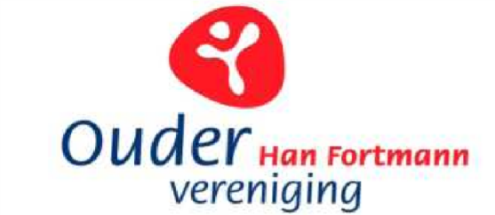 Datum: woensdag 23 november 2022Locatie: docentenkamer HFTijd: 18.00-19.30 uurWIE AKTIEAanwezig:   Bert Gootjes (voorzitter)                    Leonie Koomen (secretaris)                    Renalda van Leenen (penningmeester)                    Frank Bakker                      Naomi Goedhoop                    Ed Willems                     Wanda Willems Afwezig:   Gast:         Tjebbe Bosma en Karena?                  Marilia Bischot1.    Opening  + vaststellen agendapunten en notulistBert2.    Notulen en actiepunten vorige vergadering d.d. 14 september 2022Aanbod kantineDocument rol van de mentor (school)Nieuw smoelenboek (Bert)Flyer OR (Frank, Leonie, Naomi) -> foto makenJaarplanning OR vergaderingenBert3.     Mededelingen secretaris Leonie4.     Thema’s en datum voor de jaarvergaderingAllen5.     Update vanuit GMREd6.     Hoofdonderwerp: Sociaal welzijn/sociale veiligheid 7.     Datum, tijd & locatie volgende OR vergadering Leonie/ Bert       8.     W.v.t.t.k. / rondvraagAllen9.     SluitingBert